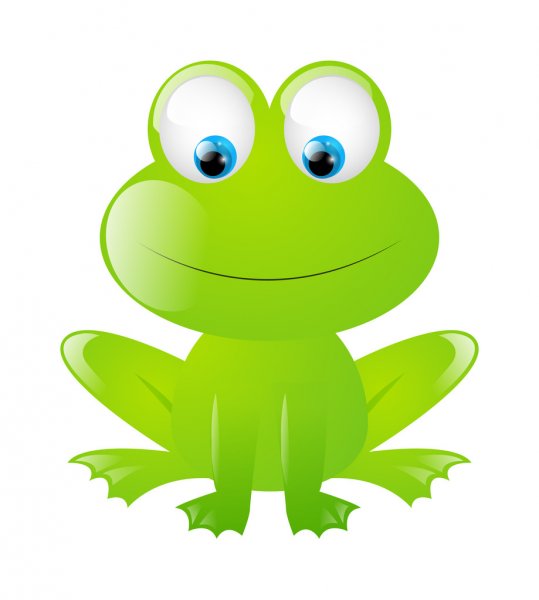 J. angielski  – 5, 6 latkiPropozycje zadań1.Piosenka na powitanie:https://www.youtube.com/watch?v=gdeB9kDT6uI2. Wierszyk o pogodzieLet’s go out! Lets go out!What’s the weather like?It’s sunny! It’s sunny!Let’s go out! Lets go out!What’s the weather like?It’s windy!It’s windy!Let’s go out! Lets go out!What’s the weather like?It’s raining! It’s raining!Let’s go out? Yikes!3. Piosenka – What’s the weather like? Dzieci z rodzicami przedstawiają treść piosenki gestami.What’s the weather like today? It’s very cold. It’s very cold.What’s the weather like today? It’s very cold today.What’s the weather like today? It’s snowing. It’s snowing.What’s the weather like today?  It’s snowing today.What’s the weather like today? It’s raining. It’s raining.What’s the weather like today? It’s raining today.What’s the weather like today? It’s windy. It’s windy.What’s the weather like today? It’s windy today.What’s the weather like today? It’s sunny. It’s sunny.What’s the weather like today?  It’s sunny today.What’s the weather like today? It’s very hot. It’s very hot.What’s the weather like today? It’s very hot today.6. Piosenka na pożegnaniehttps://www.youtube.com/watch?v=0LDArAJf7-c